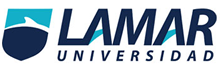 Nombre: Karime Andrea García HernándezNombre del maestro: Daniel RojasMateria: Química IGrado: 2ª BEOFecha: 29 de Noviembre de 2014Escuela: Universidad Lamar 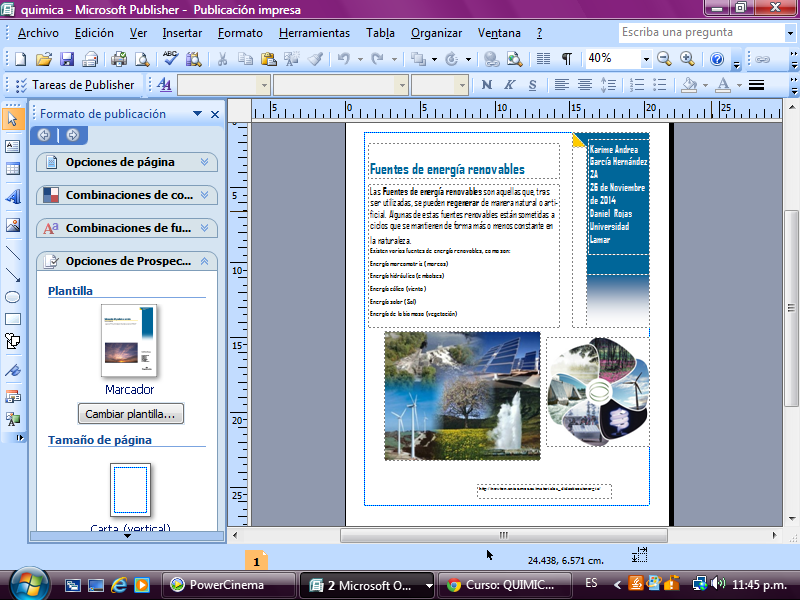 